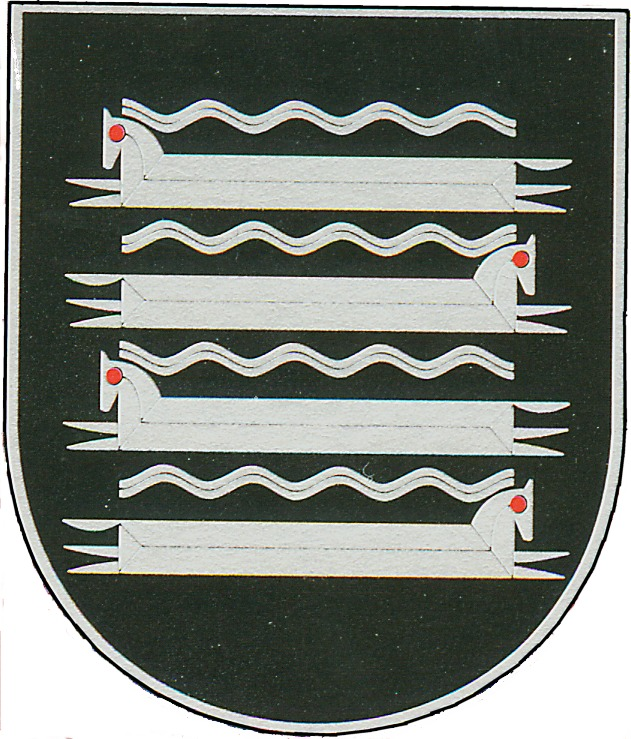 KAIŠIADORIŲ RAJONO SAVIVALDYBĖS ADMINISTRACIJOSDIREKTORIUSĮSAKYMASDĖL KAIŠIADORIŲ RAJONO SAVIVALDYBĖS ADMINISTRACIJOS DIREKTORIAUS 2019 M. RUGSĖJO 11 D. ĮSAKYMO NR. V1E-885 ,,DĖL ŠVIETIMO TRIŠALĖS TARYBOS SUDARYMO“ PAKEITIMO2022 m. kovo 30   d. Nr. V1E-439KaišiadorysVadovaudamasis Lietuvos Respublikos vietos savivaldos įstatymo 18 straipsnio 1 dalimi:P a k e i s t i  Kaišiadorių rajono savivaldybės administracijos direktoriaus 2019 m. rugsėjo 11 d. įsakymo Nr. V1E-885 ,,Dėl švietimo trišalės tarybos sudarymo“  1.2. papunktį ir  išdėstyti jį taip: 	1.2. iš savivaldybės lygmeniu veikiančių švietimo įstaigų vadovų organizacijų deleguotų atstovų:	Stanislavas Bernikas, Kaišiadorių Algirdo Brazausko gimnazijos direktorius;            Asta Malakauskienė, Kaišiadorių r. Žaslių pagrindinės mokyklos  direktorė;            Eglė Raudeliūnienė, Kaišiadorių r. Žiežmarių mokyklos-darželio ,,Vaikystės dvaras“ direktorė;Žaneta Ribkauskienė, Kaišiadorių r. Pravieniškių lopšelio-darželio ,,Ąžuoliukas“ direktorė“.	Šis įsakymas per vieną mėnesį nuo įsigaliojimo dienos gali būti skundžiamas Lietuvos administracinių ginčų komisijos Kauno apygardos skyriui Lietuvos Respublikos ikiteisminio administracinių ginčų nagrinėjimo tvarkos įstatymo nustatyta tvarka arba Regionų apygardos administracinio teismo Kauno rūmams Lietuvos Respublikos administracinių bylų teisenos įstatymo nustatyta tvarka. Administracijos direktorė    				                                          Vaida BabeckienėParengėRimutė Arlauskienė2022-03-29